Plnění bude financováno z:  SRPlnění není pro ekonomickou činnost ŘVC ČRVystavil: 			Schvaluje: 		xxxxxxxxx, ORI	Ing. Lubomír Fojtů		ředitel ŘVC ČRSouhlasí:			xxxxxxxxxxx	Správce rozpočtuZa dodavatele převzal a akceptuje:Dne:Uveřejněno v Registru smluv dne ………………OBJEDNÁVKA č. 296/2023OBJEDNÁVKA č. 296/2023OBJEDNÁVKA č. 296/2023OBJEDNÁVKA č. 296/2023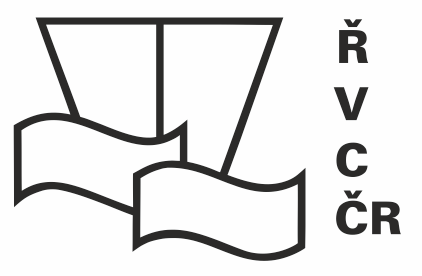 Odběratel:Ředitelství vodních cest ČRŘeditelství vodních cest ČRDodavatel:iWorks s.r.o.Adresa:Nábřeží L. Svobody 1222/12Nábřeží L. Svobody 1222/12Adresa:Beranových 715 Adresa:110 15 Praha 1110 15 Praha 1Adresa:199 00 PRAHA 9IČ:6798180167981801IČ:27095975DIČ:CZ67981801CZ67981801DIČ:CZ27095975DIČ:Není plátce DPHNení plátce DPHDIČ:Bankovní spojení:Bankovní spojení:Číslo účtu:Číslo účtu:Tel.:Tel.:E-mail:E-mail:Organizační složka státu zřízená Ministerstvem dopravy, a to Rozhodnutím ministra dopravy a spojů České republiky č. 849/98-KM ze dne 12.3.1998 (Zřizovací listina č. 849/98-MM ze dne 12.3.1998, ve znění Dodatků č.1, 2, 3, 4, 5, 6, 7, 8, 9, 10, 11 a 12)Organizační složka státu zřízená Ministerstvem dopravy, a to Rozhodnutím ministra dopravy a spojů České republiky č. 849/98-KM ze dne 12.3.1998 (Zřizovací listina č. 849/98-MM ze dne 12.3.1998, ve znění Dodatků č.1, 2, 3, 4, 5, 6, 7, 8, 9, 10, 11 a 12)Organizační složka státu zřízená Ministerstvem dopravy, a to Rozhodnutím ministra dopravy a spojů České republiky č. 849/98-KM ze dne 12.3.1998 (Zřizovací listina č. 849/98-MM ze dne 12.3.1998, ve znění Dodatků č.1, 2, 3, 4, 5, 6, 7, 8, 9, 10, 11 a 12)Zapsána v obchodním rejstříku vedeném u Městského soudu v Praze, spisová značka   	C 95920Zapsána v obchodním rejstříku vedeném u Městského soudu v Praze, spisová značka   	C 95920Objednáváme u Vás:Objednáváme u Vás:Objednáváme u Vás:Objednáváme u Vás:Objednáváme u Vás:Objednáváme u Vás:Na základě Vaší nabídky objednáváme repasované tiskárny: 3x tiskárna Kyocera Task Alfa formát tisku A3 barevná - tisk/duplex/scan                             24800,-1x tiskárna Kyocera Task Alfa 306 formát tisku A4 barevná – tisk/duplex/scan                     19800,-Doprava do sídla ŘVC ČR + připojení do sítě + uvedení do provozu a proškolení obsluhy      4500,-Na základě Vaší nabídky objednáváme repasované tiskárny: 3x tiskárna Kyocera Task Alfa formát tisku A3 barevná - tisk/duplex/scan                             24800,-1x tiskárna Kyocera Task Alfa 306 formát tisku A4 barevná – tisk/duplex/scan                     19800,-Doprava do sídla ŘVC ČR + připojení do sítě + uvedení do provozu a proškolení obsluhy      4500,-Na základě Vaší nabídky objednáváme repasované tiskárny: 3x tiskárna Kyocera Task Alfa formát tisku A3 barevná - tisk/duplex/scan                             24800,-1x tiskárna Kyocera Task Alfa 306 formát tisku A4 barevná – tisk/duplex/scan                     19800,-Doprava do sídla ŘVC ČR + připojení do sítě + uvedení do provozu a proškolení obsluhy      4500,-Na základě Vaší nabídky objednáváme repasované tiskárny: 3x tiskárna Kyocera Task Alfa formát tisku A3 barevná - tisk/duplex/scan                             24800,-1x tiskárna Kyocera Task Alfa 306 formát tisku A4 barevná – tisk/duplex/scan                     19800,-Doprava do sídla ŘVC ČR + připojení do sítě + uvedení do provozu a proškolení obsluhy      4500,-Na základě Vaší nabídky objednáváme repasované tiskárny: 3x tiskárna Kyocera Task Alfa formát tisku A3 barevná - tisk/duplex/scan                             24800,-1x tiskárna Kyocera Task Alfa 306 formát tisku A4 barevná – tisk/duplex/scan                     19800,-Doprava do sídla ŘVC ČR + připojení do sítě + uvedení do provozu a proškolení obsluhy      4500,-Na základě Vaší nabídky objednáváme repasované tiskárny: 3x tiskárna Kyocera Task Alfa formát tisku A3 barevná - tisk/duplex/scan                             24800,-1x tiskárna Kyocera Task Alfa 306 formát tisku A4 barevná – tisk/duplex/scan                     19800,-Doprava do sídla ŘVC ČR + připojení do sítě + uvedení do provozu a proškolení obsluhy      4500,-Dodavatel je oprávněn vystavit daňový doklad pouze na základě oprávněnou osobou odběratele odsouhlaseného dodání. Oprávněnou osobou odběratele pro převzetí předmětu plnění této objednávky xxxxxxxxx, ORIPředpokládaná cena celkem je        98.700,- Kč bez DPH                                             	           119.427,- Kč vč. DPHDodavatel je oprávněn vystavit daňový doklad pouze na základě oprávněnou osobou odběratele odsouhlaseného dodání. Oprávněnou osobou odběratele pro převzetí předmětu plnění této objednávky xxxxxxxxx, ORIPředpokládaná cena celkem je        98.700,- Kč bez DPH                                             	           119.427,- Kč vč. DPHDodavatel je oprávněn vystavit daňový doklad pouze na základě oprávněnou osobou odběratele odsouhlaseného dodání. Oprávněnou osobou odběratele pro převzetí předmětu plnění této objednávky xxxxxxxxx, ORIPředpokládaná cena celkem je        98.700,- Kč bez DPH                                             	           119.427,- Kč vč. DPHDodavatel je oprávněn vystavit daňový doklad pouze na základě oprávněnou osobou odběratele odsouhlaseného dodání. Oprávněnou osobou odběratele pro převzetí předmětu plnění této objednávky xxxxxxxxx, ORIPředpokládaná cena celkem je        98.700,- Kč bez DPH                                             	           119.427,- Kč vč. DPHDodavatel je oprávněn vystavit daňový doklad pouze na základě oprávněnou osobou odběratele odsouhlaseného dodání. Oprávněnou osobou odběratele pro převzetí předmětu plnění této objednávky xxxxxxxxx, ORIPředpokládaná cena celkem je        98.700,- Kč bez DPH                                             	           119.427,- Kč vč. DPHDodavatel je oprávněn vystavit daňový doklad pouze na základě oprávněnou osobou odběratele odsouhlaseného dodání. Oprávněnou osobou odběratele pro převzetí předmětu plnění této objednávky xxxxxxxxx, ORIPředpokládaná cena celkem je        98.700,- Kč bez DPH                                             	           119.427,- Kč vč. DPHPlatební podmínky:Platební podmínky:Převodem/dobírkouPřevodem/dobírkouPřevodem/dobírkouPřevodem/dobírkouTermín dodání:Termín dodání:17.8.202317.8.202317.8.202317.8.2023Datum vystavení:Datum vystavení:14.8.202314.8.202314.8.202314.8.2023Záruční podmínky:Záruční podmínky:Dle zákonaDle zákonaDle zákonaDle zákona